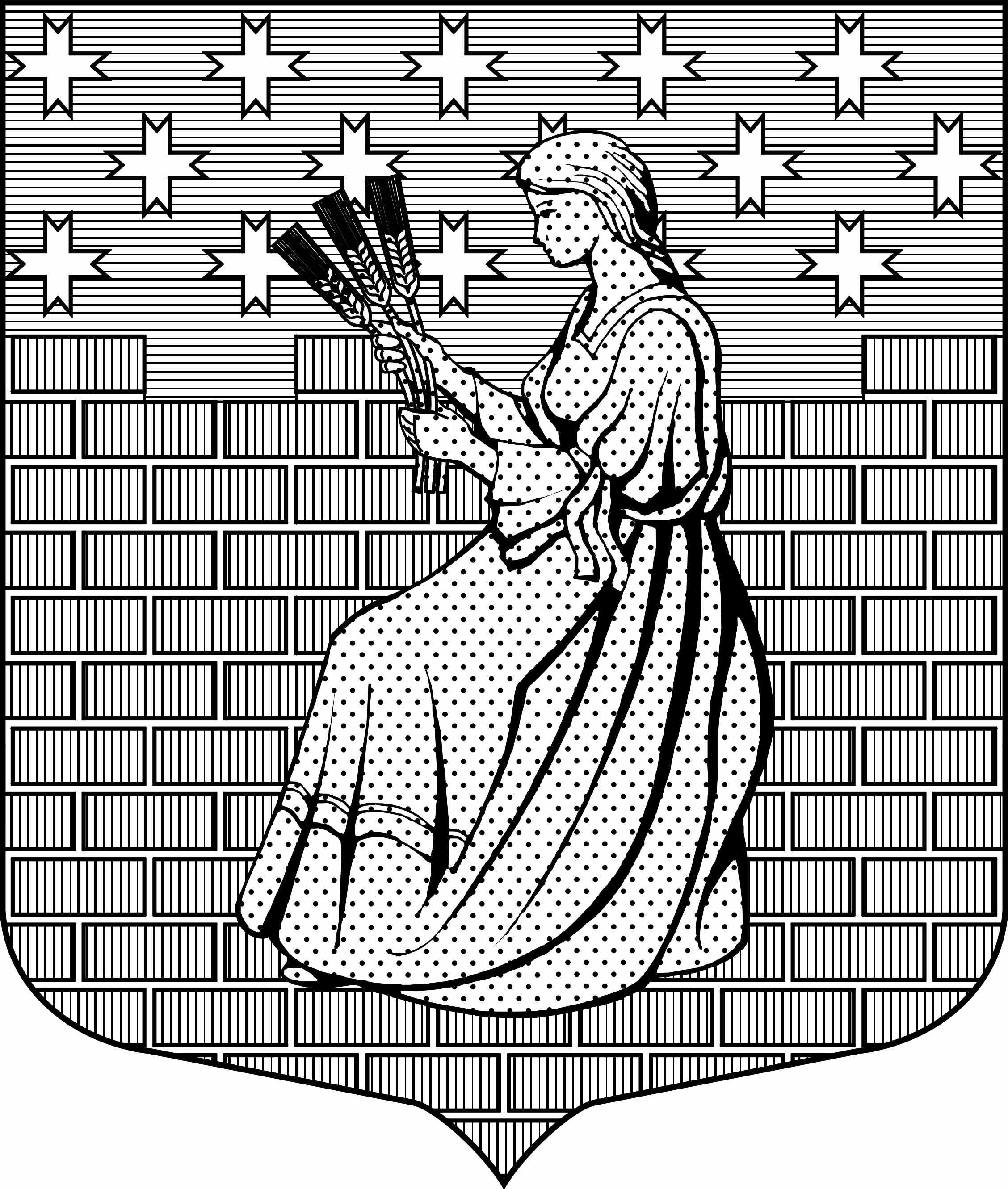 МУНИЦИПАЛЬНОЕ ОБРАЗОВАНИЕ“НОВОДЕВЯТКИНСКОЕ СЕЛЬСКОЕ ПОСЕЛЕНИЕ”ВСЕВОЛОЖСКОГО МУНИЦИПАЛЬНОГО РАЙОНАЛЕНИНГРАДСКОЙ ОБЛАСТИ_____________________________________________________________________________188661, РФ , Ленинградская обл., Всеволожский район, дер. Новое Девяткино дом 57 оф. 83  тел./факс (812) 595-74-44СОВЕТ ДЕПУТАТОВ РЕШЕНИЕ «25»  октября    2016г.                                                                                   №   92/01-07д.Новое Девяткино О внесении изменений  в состав единой комиссии по соблюдению требований к служебному поведению лиц, замещающих муниципальные должности( депутатов совета депутатов, Главы муниципального образования) ,муниципальных служащих  органов  местного самоуправленияМО «Новодевяткинское сельское поселение»,и урегулированию конфликта интересов в органах местного самоуправления муниципального образования « Новодевяткинское сельское поселение» Всеволожского муниципального района  Ленинградской области     В соответствии с Федеральным законом от 25 декабря 2008 года N 273-ФЗ "О противодействии коррупции", Федеральным законом от 03.2012г. № 230-ФЗ «О контроле за соответствием  расходов лиц, замещающих государственные должности , и иных лиц их доходам», Федеральным законом от 06.10.2003г. 131-ФЗ  « Об общих  принципах организации местного самоуправления в Российской Федерации»,   Указом  Президента Российской Федерации от 1 июля 2010 года N 821 "О комиссиях по соблюдению требований к служебному поведению федеральных государственных служащих и урегулированию конфликта интересов", Указом  Президента РФ от 22.12.2015 N 650 "О порядке сообщения лицами, замещающими отдельные государственные должности Российской Федерации, должности федеральной государственной службы, и иными лицами о возникновении личной заинтересованности при исполнении должностных обязанностей, которая приводит или может привести к конфликту интересов, и о внесении изменений в некоторые акты Президента Российской Федерации", постановлением Правительства Ленинградской области от 09.12.2010г. № 334 «О комиссиях  по соблюдению требований  к служебному поведению государственных гражданских служащих   Ленинградской области  и урегулированию конфликта  интересов  в органах  исполнительной  власти  Ленинградской области и аппаратах мировых  судей Ленинградской области», в целях  организации  противодействия коррупции в органах местного самоуправления  МО « Новодевяткинское сельское поселение» ,  в связи с  изменением   кадрового состава ,  совет депутатов  принял  РЕШЕНИЕ :  1.Утвердить состав  единой  комиссии по соблюдению требований к служебному поведению лиц, замещающих муниципальные должности (депутатов совета депутатов, Главы муниципального образования), муниципальных служащих  органов  местного самоуправления МО «Новодевяткинское сельское поселение», и урегулированию конфликта интересов в органах местного самоуправления муниципального образования « Новодевяткинское сельское поселение» Всеволожского муниципального района  Ленинградской области, созданной  решением  совета депутатов от 29.03.2016г. № 21/01-07 « Об образовании  единой  комиссии по соблюдению требований к служебному поведению лиц, замещающих муниципальные должности (депутатов совета депутатов, Главы муниципального образования), муниципальных служащих  органов  местного самоуправления МО «Новодевяткинское сельское поселение», и урегулированию конфликта интересов в органах местного самоуправления муниципального образования « Новодевяткинское сельское поселение» Всеволожского муниципального района  Ленинградской области»  в редакции согласно приложению к настоящему решению.   2. Настоящее решение  опубликовать в газете "Вести"  и разместить на официальном сайте  МО «Новодевяткинское сельское поселение» в сети Интернет. 3 . Контроль за исполнением настоящего решения возложить на  заместителя председателя совета депутатов  Соломатову Г.В.Глава муниципального образования                                                Д.А.Майоров Приложениек решению совета депутатов  от «25»  октября  2016г. №  92/01-07СОСТАВединой   комиссии по соблюдению требований к служебному поведению лиц, замещающих муниципальные должности ( депутатов совета депутатов, Главы муниципального образования), муниципальных служащих  органов  местного самоуправления МО «Новодевяткинское сельское поселение», и урегулированию конфликта интересов в органах местного самоуправления муниципального образования« Новодевяткинское сельское поселение» Всеволожского муниципального района  Ленинградской области .Председатель комиссии:Заместитель главы администрации                                           Герасимова Е.В.Заместитель председателя комиссии   Заместитель председателя совета депутатов                         Соломатова Г.В.Секретарь комиссии:Председатель КСО                                                                         Ткачук С.К.Члены комиссии:Начальник отдела правового регулирования администрации                                                       Крупенькина В.В.Директор МКУ 
«Охрана общественного порядка»                                                   Шумлин С.В.Директор МКУ                                                                                    Окунева С.А.«КДЦ «Рондо»                                                                                     Директор МКУ « Агентство по развитию и обслуживанию территории»                                                            Айвазян Ж.Д.Депутат совета депутатов                                                                    Миронова О.Д. 